Martfű Város Polgármesterétől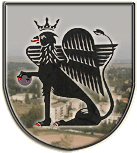 5435 Martfű, Szent István tér 1. Tel: 56/450-222; Fax: 56/450-853E-mail: titkarsag@ph.martfu.hu					Beszámoló	az önkormányzat 2015. évi költségvetésének I. félévi teljesítésérőlMartfű Város Önkormányzata Képviselő-testületének 2015. szeptember 30-i üléséreElőkészítette: Kontra Lajos pénzügyi irodavezetőVéleményező: Pénzügyi, Ügyrendi és Városfejlesztési Bizottság		Egészségügyi, Foglalkoztatási és Szociális Bizottság		Oktatási, Művelődési, Sport, Civil és Egyházi Kapcsolatok BizottságaDöntéshozatal: egyszerű többség Tárgyalás módja: nyilvános ülésTisztelt Képviselő-testület!Martfű Város Önkormányzatát a 2015. évi I. félévi pénzügyi helyzetéről tájékoztatjuk mely jogszabályban nem előírt, de a végrehajtás időarányos követését szükségesnek tartottuk bemutatni.A tájékoztató összeállításának alapját a Martfű Város Önkormányzata Képviselő-testületének 1/2015.(II.27.) Kt. rendelete az önkormányzat 2015. évi költségvetésének megállapításáról, az önállóan működő és önállóan működő és gazdálkodó intézményeink és az Önkormányzat első félévi könyvelési anyaga, valamint az ezekből készített önkormányzati összesítő képezi.A tájékoztató fő feladata az előirányzatok időarányos teljesítésének bemutatása, valamint a költségvetési rendeletben megjelenő előirányzatok és a költségvetési egyenleg bemutatása. E szempontokat figyelembe véve készítettük el a mellékelt táblázatokat és a rövid szöveges értékelésünket. A központi intézkedés – megjelent a 4/2013.(I.11.) Korm. rendelet, melynek következményeként megváltozott az önkormányzatok számvitele, újra kellett tanulni „élesben” az egész rendszert - és a finanszírozás megváltozása után, a 2015. évi költségvetési tervhez viszonyítva mutatjuk be a Képviselő-testületnek a feladatok teljesülését mind bevételi, mind kiadási oldalon.A 1/2015.(II.27.) Kt. rendelettel jóváhagyott 2015. évi költségvetésünk bevételi és kiadási fő összege 1.027.264 e Ft-ban került meghatározásra.Az első félév során egyéb állami feladatok, az előző évi maradvány, valamint saját hatáskörű módosítások kerültek lebontásra, melyek az éves előirányzatunkat összességében 1.301.623 e Ft-ra módosították. Költségvetésünk első félévi teljesítése:  858.319 e Ft bevétellel 538.401 e Ft kiadással zárult.A bevételi oldal tartalmazza az évközi módosításban pénzforgalom nélkül elszámolt megtakarításokat, az előző évi maradványt, amelynek összege 297 208 e Ft. E bevétel nélkül a tényleges ez évi bevételünk 561 111 e FtBevételek alakulásaA bevételi előirányzatok teljesítését jogcímenkénti részletezésben az 1. számú mellékletben mutatjuk be.Működési bevételek: A bevételek időarányosan teljesültek 50,17%, de belső arányeltolódások tapasztalhatók. A tulajdonosi bevételek (bérleti díjak) bevétel elmaradás a BÁCSVÍZ Zrt. vízközmű vagyon bérleti díjból adódik, jelenleg nincs érvényes bérleti szerződés. A szolgáltatások bevétele is 38,94%. A Városi Művelődési Központ és Könyvtár működési bevétele 14 149 e Ft éves tervezetthez képest, félévkor 3 030 e Ft-ra teljesült. A gyermek bérlet értékesítés bevétele ősszel kezdődik, a tervezett 3 színházi elődadás bevétele is ősszel realizálódhat. A mozi működését áttekintettük, július végéig a bevételek és kiadások közel egyensúlyban voltak, kis bevételi többlet tapasztalható.A térítési díjakból többletbevétel keletkezett, teljesítése 56,67%. A Gyermekjóléti és Szociális Szolgáltató Központ nagy gondot fordít a hátralékok megszüntetésére, ebből adódik az időarányos többletbevétel. Fontos tétel a bevételek között a kamatbevétel, amely időarányosan teljesült a jegybanki kamat folyamatos csökkenése ellenére. Az intézményi saját bevételek szervezetenkénti részletezését a 2. számú táblázat szemlélteti.Közhatalmi bevételek –helyi adókból- származó bevételeink első félévi teljesítése 295 833 e Ft volt. Ez az első félévi előirányzat arányában 54,12 %-os teljesítésnek felel meg. A második félév várható adó bevétele 245.000 e Ft. A helyi adókból év végére mintegy 35.000 e Ft bevétel kiesés várható, melynek oka az iparűzési adó 2014. decemberi feltöltésének túlfizetése. A decemberi várt 20 millió forint adó befizetés csökken 10 millió forinttal, az eltérő adóévet választó iparűzési adót fizető vállalkozás adója ennyivel csökken. A hátralékok csökkentésére felszólítások, inkasszók kerültek benyújtásra, melyek jelentősen csökkentették a hátralék állomány összegét. A többi adónem összege közel időarányosan teljesült.Átengedett központi adók: gépjárműadó bevételeink a tervezett szint közelében alakultak 50,81 %. 2013. évtől a beszedett gépjárműadó 40 %-a marad Önkormányzatunknál.Közhatalmi bevételek: környezetvédelmi bírságból történő bevételünk - melyet a helyi gazdálkodó szervek fizettek be - nem keletkezett, mely részben annak köszönhető, hogy ezen szervezetek maximálisan eleget tesznek a környezetvédelmi előírásoknak. A tervezés folyamán e bevételi forrással már csak igen kis mértékben számoltunk. A Környezetvédelmi Alap felhasználását a 11. sz. melléklet tartalmazza.Működési célú támogatások ÁHT-on belül: Magyarország 2015. évi központi költségvetése tartalmazza az Önkormányzatok részére meghatározott összegeket, a leutalt állami támogatást és átvett pénzeket időarányosan teljesítették 56,74%.Felhalmozási célú támogatás ÁHT-on belül: a pályázatokra kapott támogatásokat itt tartjuk nyilván. A Damjanich János Szakiskola - Kollégium energetikai korszerűsítésre kapott szállítói finanszírozás összegét (36 257 e Ft), a megpályázott önerő részt (10 687 e Ft), a Sportcsarnok felújítás önerő pályázatra kapott összeget (5 954 e Ft), a parlagfű pályázat összegét 127 e Ft összegben.A 2. számú melléklet intézményenkénti bontásban mutatja be az Önkormányzat bevételeit.Felhalmozási bevételek: Felhalmozási célú pénzeszközök között a Rákóczi úti lakóingatlan értékesítése szerepel. A bérlakás értékesítés bevételeit is itt mutatjuk ki.Működési célú átvett pénzeszközök:Két adomány érkezett 890 e Ft összegben önkormányzatunkhoz. A Takarékszövetkezetben tartott pénzekhez nyújtott áthidaló visszafizetendő segélyekből 1 055 e Ft forint érkezett ezen a címen számlánkra, a különbözet a jogtalanul igénybevett segélyek, támogatások összegéből származik.Falhalmozási célú átvett pénzeszközök:A Martfűi Városi Sportegyesület teniszpálya építésre adott kölcsön visszafizetését tartalmazza 6 941 e Ft összegben, valamint az első lakáshoz jutók támogatásának, az energetikai felújítások visszafizetett törlesztő részleteit tartjuk nyilván. Pénzforgalom nélküli bevételek: 297 208 e Ft maradvány szerepel, egy része eredeti költségvetésben tervezve, előző évi megtakarítás, amely jelentősen növeli az önkormányzat bevételét. Hitel: Önkormányzatunk nem rendelkezik hitelállománnyal.Az éves költségvetés első féléves bevételeinek időarányos teljesítése összesen: 65,94%, de ez a teljesítés a bevételi oldalon tartalmazza az előző évi maradványt.Kiadások alakulásaAz Önkormányzat a 2015. évi költségvetésének megfelelően biztosította az intézmények gazdálkodását. A feladatok pénzügyi szempontból teljesültek, időarányos eltolódás a felhalmozási kiadások között tapasztalható, de itt a felhalmozás elvégzése nem a naptári időtartamhoz kötött, hanem a feladatok ütemezéséhez. A kiadások teljesítése félévkor 41,36 %, Martfű Város Önkormányzat kiadása 2015. I. félévben összesen 538 401 e Ft. A működési kiadások 40,40 %-ban, a felhalmozási kiadások 43,94 %-ban teljesültek. Ha a tartalékok nélkül nézzük a féléves teljesítéseket a kiadási oldal akkor is megfelel az időarányos teljesítésnek. A kiadásokat a 3. sz. táblázat mutatja be, az intézményenkénti működési kiadásokat a 4. sz. tábla tartalmazza.Működési kiadásokA személyi juttatások az önkormányzat legnagyobb kiadása. A jó tervezésnek a fegyelmezett gazdálkodásnak köszönhetően időarányosan megfelelő a kiadások szintje, mely 51,16 %.A munkáltatót terhelő járulékok követik a bérmozgásokat, teljesítése 48,08 %.A dologi kiadások a tervezett szint alatt realizálódtak 48,38%. A kiadásokra már a tervezéskor és a költségvetés végrehajtásakor nagy figyelmet fordítanak intézményeink. Az energia költségeket általányszerűen fizetjük (a téli hónapokban magasabb), a nyári hónapokban az étkezés nyersanyag költsége csökken.Az ellátottak pénzbeli juttatása jelentősen átalakult, önkormányzati forrásból finanszírozzuk ezt a feladatot, illetve az első két hónapban (aktív korúak ellátása: foglalkoztatást helyettesítő támogatás, egészség károsodottak, nyugdíj előtti rendszeres szoc. segély) és év végéig még van kifutó segélyezési forma az előző időszakról (adósságcsökkentési támogatás, helyi megállapítású ápolási díj, közgyógy. ellátás, lakásfenntartási támogatás). A lakosság az első hónapok után „elfogadta” az új támogatási, segélyezési helyzetet, és szinte csak a ténylegesen rászorultak jelentkeznek támogatásért. Teljesítése 43,12%.Támogatások, sportegyesületek, civil szervezetek finanszírozása félévkor 55,97%. A sportegyesületek szerződés szerint megkapták időarányos támogatásukat, de néhány egyesület jelezte, hogy a versenyek, a működése eltér a második félévre megállapított támogatás ütemezésétől, ezért időarányosan több támogatást kértek és kaptak. Az éves támogatási keret ettől nem változott. A civilszervezeteknek az első félévben 22,19 %-os a támogatás finanszírozása. A történelmi egyházak, és a Polgárőr Egyesület a támogatási összegük 100%-át megkapták.Az Önkormányzati intézmények költségvetési támogatása 42,47% és 62,39% között mozog. A Városi Művelődési Központ és Könyvtár 62,39%-os támogatására az „Art Mozi” kialakítása miatt volt szükség, az egyszeri beruházási költség időarányosan már 100%-ra teljesült. A támogatásokat a 6. sz. melléklet tartalmazza.Az általános tartalék összege az előző évi maradvány összegének felosztása után 58 845 e Ft-ra változott. A céltartalék összege 149 321 e Ft.Felhalmozási kiadásokA felhalmozási kiadások első félévben 43,94 %-ra teljesültek. A beruházások egy része megvalósult, teljesítése 51,59 %. A felújítások első féléves teljesülése 78,57 %. A felhalmozási kiadásokat tételesen az 5. melléklet tartalmazza. Van néhány évközben felmerült feladat, amit a tervezési időben nem tudtunk, de szükségszerűvé vált (értékben nem nagy összegű feladatok), ezen feladatoknak a tartalék keretből fedezetet biztosítunk.Mellékletek:  1. melléklet: Az önkormányzat 2015. I. félévi bevételei2. melléklet: Önállóan működő és gazdálkodó, valamint önállóan működő intézmények bevételei 2015. I. félév 3. melléklet: Az önkormányzat 2015. I. félévi költségvetési kiadásainak alakulása	4. melléklet: Önállóan működő és gazdálkodó, valamint önállóan működő intézmények kiadásai 2015. I. félév 5. melléklet: Az önkormányzat 2015. I. félévi felhalmozási kiadásai6. melléklet: Önállóan működő és gazdálkodó, valamint önállóan működő intézmények 2015. I. félév félévi költségvetési támogatása7. mellélet: A működési, felhalmozási célú bevételek és kiadások 2015. I. félévi mérlege8. melléklet: Az önkormányzat hitelállományának alakulása9. melléklet: Martfű Város Önkormányzat 2015. I. félévi költségvetésének számviteli mérlege10. melléklet: Több éves kötelezettséggel járó kiadási tételek évenkénti bontásban11. melléklet: Környezetvédelmi Alap felhasználása 2015. I. félévben12. melléklet: Tájékoztató az Önkormányzat kiadási előirányzatairól 2015. I. félév13. melléklet: Tájékoztató a Polgármesteri Hivatal kiadási előirányzatai 2015. I. félévAz Önkormányzat 2015. év első félévi gazdálkodását bemutatva látható, hogy fegyelmezett gazdálkodást valósítottunk meg, mind a bevételi és kiadási oldal megfelelő szinten teljesült. A bérek időarányos túllépését a beérkező bevételekből fedezzük. A második félévre is szigorú gazdálkodást folytatunk a meghatározott feladatok elvégzése érdekében. Felhalmozási kiadásokból a betervezetteket valósítottuk meg, kisebb összegek finanszírozását átcsoportosításból, tartalékból biztosítjuk. Tisztelt Képviselő-testület!A 2015. évi pénzügyi tervünk első félévi teljesítéséről az eddig leírtakban kívántam tájékoztatást adni.Kérem a Képviselő-testületet előterjesztésem megtárgyalására és elfogadására.Martfű, 2015. szeptember 18.									Dr. Papp AntalpolgármesterLátta:	Szász Éva	jegyzőHatározati javaslat:……. /2015.(…….) határozatBeszámoló az önkormányzat 2015. évi költségvetésének I. félévi teljesítésérőlMartfű Város Önkormányzata Képviselő-testülete megtárgyalta az önkormányzat 2015. évi költségvetésének I. félévi teljesítéséről.A képviselő –testület az előterjesztést megtárgyalta és elfogadja.Erről értesülnek:1. Jász-Nagykun-Szolnok Megyei Kormányhivatal2. Valamennyi képviselő helyben3. Pénzügyi és Adóügyi Iroda 4. Városfejlesztési és Üzemeltetési Iroda5. IrattárMartfű, 2015. szeptember 21.Dr. Papp AntalpolgármesterLátta: Szász Éva           jegyző